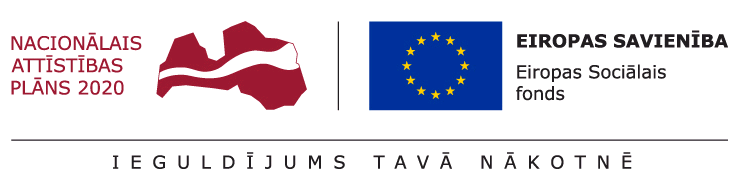 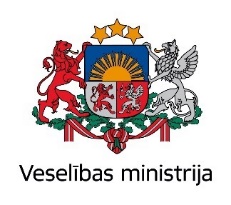 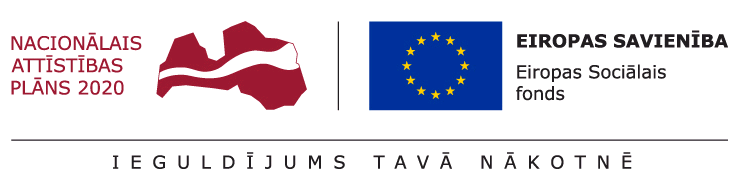 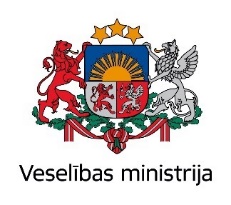 ESF projekts “Atbalsts ārstniecības personām, kas nodrošina pacientu ārstēšanu sabiedrības veselības krīžu situāciju novēršanai” Nr. 9.2.7.0/21/I/001PRETENDENTA PIETEIKUMS: ĀRSTA PALĪGAM, MEDICĪNAS MĀSAI, MĀSAS PALĪGAM1.Pretendents pretendē uz šādām kompensācijām vienreizēja kompensācija ārstniecības personām (ārstniecības personas piecu zemāko mēnešalgu apmērā atbilstoši amatu kvalifikācijas kategorijai)  vienreizēja papildu kompensācija ārstniecības personām par katru ģimenes locekli (ārstniecības personas vienas zemākās mēnešalgas algas apmērā atbilstoši amatu kvalifikācijas kategorijai)  par laulāto; par bērnu/-iem līdz 18 gadu vecumam (skaits:______); par citu apgādībā esošu personu (izņemot bērni līdz 18 gadu vecumam) (EDS reģistrētas apgādībā esošas personas) (skaits:______). ikmēneša uzturēšanās izmaksu kompensācija (1.-12.mēn. 100% - EUR 300 apmērā).2.Atbalstāmā ārstniecības iestāde un adrese, kur strādāšu pēc kompensācijas saņemšanas:    Paula Stradiņa klīniskās universitātes slimnīca;   Rīgas Austrumu klīniskās universitātes slimnīca;   Bērnu klīniskās universitātes slimnīca;   Rīgas psihiatrijas un narkoloģijas centrs;   Rīgas Dzemdību nams;   Traumatoloģijas un ortopēdijas slimnīca;   Rīgas 2.slimnīca;  Neatliekamās medicīniskās palīdzības dienesta (turpmāk – NMPD) brigāžu atbalsta centri Rīgā;3. Apliecinu, ka 2020.gada 12.martā neesmu strādājis/-usi atbalstāmajā profesijā (ārsta palīgs, medicīnas māsa, māsas palīgs) ārstniecības iestādē Latvijā   jā.4. Apliecinu, ka kompensācijas saņemšanas brīdī nebūšu sasniedzis pensijas vecumu:  jā.5. Apliecinu, ka man ir noslēgts darba līgums par stacionāro veselības aprūpes pakalpojumu sniegšanu, kas var ietvert arī ambulatoros veselības aprūpes pakalpojumus  (izņemot ārstniecības personas, kas strādās NMPD brigāžu atbalsta centros Rīgā)  jā;  strādāšu NMPD brigāžu atbalsta centros Rīgā6. Apliecinu, ka Es un mani ģimenes locekļi (laulātais, bērni līdz 18 gadiem un apgādībā esošas personas) projekta īstenošanas laikā nav saņēmuši kādu no iepriekš minētajām kompensācijām  jā.7. Atbildi par Darba grupas lēmumu nosūtīt uz šādu e-pasta adresi: _____________________________________________.Ar šī pieteikuma parakstīšanu apliecinu, ka visa sniegtā informācija ir patiesa un nepamatotu ziņu sniegšanā uzņemos pilnīgu atbildību. Piekrītu Projekta ietvaros izmantot augstāk sniegto informāciju un pārbaudīt manus personas datus saskaņā ar normatīvajiem aktiem par fizisku personu datu aizsardzību._________________________			____________________________aizpildīšanas datums 		 	Pretendenta paraksts /atšifrējums/*Aizpilda Ārstniecības iestāde:			_________________________(Ārstniecības iestādes nosaukums)Ārstniecības iestāde apstiprina, ka _________________________,        (Pretendenta vārds, uzvārds)Ir noslēgts darba līgums par valsts apmaksāto veselības aprūpes pakalpojumu sniegšanu pilna laika slodzē, tai skaitā (atzīmēt atbilstošo):  līgums noslēgts ar stacionāro  ārstniecības iestādi par valsts apmaksāto veselības aprūpes pakalpojumu sniegšanu;  ir noslēgts darba līgums ar Neatliekamās medicīniskās palīdzības dienestu (ja ārstniecības persona pretendē uz darbu neatliekamās medicīniskās palīdzības sniegšanā pirmsslimnīcas posmā).Darba līgums ir noslēgts uz nenoteiktu laiku par normālo (tai skaitā saīsināto) darba laiku neatkarīgi no darba laika organizācijas (piemēram, nakts darbs, maiņu darbs vai summētais darba laiks).Ārstniecības iestāde ir informēta, ka saskaņā ar Ministru kabineta 2020.gada 17.decembra noteikumu Nr.802 37.1.apakšpunktā noteikto, vienreizējā kompensācija ārstniecības personām (vienreizējā kompensācijas ārstniecības personām par ģimenes locekļiem) un ikmēneša uzturēšanās izmaksu kompensācija ārstniecības personām piešķirama saskaņā ar Eiropas Komisijas 2011.gada 20.decembra Lēmuma Nr.2012/21/ES (turpmāk – Lēmums) 106.panta 2.punktu, t.i., ja ārstniecības persona ir nodarbināta komercsabiedrībā (turpmāk - ārstniecības iestādē), kurai uzticēts sniegt pakalpojumus ar vispārēju tautsaimniecisku nozīmi, komercsabiedrības atbalsta kontroles likuma izpratnē, ārstniecības iestāde uzskatāma par valsts atbalsta saņēmēju un ārstniecības personai izmaksātā kompensācija - par ārstniecības iestādei piešķirto Valsts atbalstu.NMPD ir informēts, ka saskaņā ar Ministru kabineta 2020.gada 17.decembra noteikumu Nr.8023 37.2.apakšpunktā noteikto, vienreizējā kompensācija ārstniecības personām (vienreizējā kompensācijas ārstniecības personām par ģimenes locekļiem) un ikmēneša uzturēšanās izmaksu kompensācija, kura piešķirta ārstniecības personām1, kuras tiek nodarbinātas deleģētās valsts funkcijas nodrošināšanai nav uzskatāma par valsts atbalstu un nav piešķirama saskaņā ar Komisijas lēmumu Nr.2012/21/ES4.Ārstniecības iestāde (izņemot NMPD deleģētās valsts funkcijas nodrošināšanai) ir informēta un apzinās, ka:Ārstniecības iestādei kā valsts atbalsta saņēmējam ir pienākums dokumentāciju par saņemto Valsts atbalstu glabāt 10 gadus no Nacionālā veselības dienesta pilnvarojuma termiņa beigām.VM pieprasīs vispārējas tautsaimnieciskas nozīmes pakalpojuma pilnvarojuma uzlicējai Nacionālā veselības dienestam (turpmāk – NVD) apliecinājumu, ka NVD veiks atlīdzības (kompensācijas) maksājumu kontroli un pārskatīšanu, kā arī atlīdzības (kompensācijas) maksājumu pārmaksas novēršanu un atgūšanu.Ārstniecības iestādes paraksttiesīgā persona:_______________________________			_________________(vārds, uzvārds) 							(paraksts)*Vārds, uzvārds:Personas kods:Tālrunis:E-pasts:Deklarētā dzīvesvieta:ProfesijaReģistrācijas termiņš no-līdz:(Ārstniecības personu reģistrā)PamatspecialitātePapildspecialitāteĀrsta palīgsMāsa Māsas palīgs